APPLICATION FOR INDEPENDENT STUDY and/or DIRECTED STUDY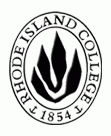 Instructions to ApplicantThis application is designed to be completed on a computer using Microsoft Word. Fill in required information, print, get all required signatures, and submit to the appropriate dean’s office (completed form may be saved as a Word file). Your application must be submitted by November 15 if study is to be undertaken in the Spring, and by April 15, if study is to be undertaken in the Summer or Fall. All signatures recommending approval should be secured before the application is submitted to the appropriate dean.  The dean of graduate studies must approve all proposals for which students will receive graduate credit. The graduate advisor must sign if the course is to be included in a graduate program. Approval of the application involves judgments about the substance of the proposal as well as the availability of the staff. This application is the cover sheet for your proposal. Submit one copy.Applicant InformationName: _____________________________________________ Student ID #: _____________________	      Undergraduate Curriculum, Major or Concentration: ___________________________________________________________________	      Graduate Program: _____________________________________________________________________________________________________Course InformationTitle: ________________________________________ Subject: ___________________Course Number: __________ Credit Hours: ______ Proposed Instructor: ______________________________________________                Term: _________ Year: _______ Summer Session: ____Role of course in student’s program: _____________________________________________________________________________________________________________________________________________________________________________________________________Proposal SectionDescribe below in brief form the Independent Study Proposal. On attached sheet indicate the rationale, the scope, the plan of study, the procedure of evaluation, and the plan for conferences with faculty instructor. Approvals (All Students)Institutional Review Board Approval		     Required           In Process           Approved________________________________________________________            ___________________________________________________________     Instructor	                                              		                             Date________________________________________________________            ___________________________________________________________	                     Chair 							           Date_______________________________________________________________	             __________________________________________________________________Dean(s)                                                                                                                         DateGraduate Students Only_________________________________________________________        ___________________________________________________________Advisor 							          Date________________________________________________________________         ___________________________________________________________________Graduate Program Director 					          Date________________________________________________________________         ___________________________________________________________________Dean of Graduate Studies 					          DateThe Original signed application and proposal shall be forwarded to the Records OfficeRevised: March 2013